                 Crna Gora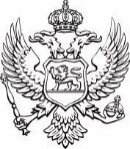 Ministarstvo ekonomskog razvoja i turizmaSlužba za pravne poslove, finansije i tehničku podrškuBroj: 016-037/23- 5914/2                                                                             20.09.2023.godineNa osnovu člana 18  Zakona o upravnom postupku („Službeni list CG“, br. 56/14, 20/15, 40/16 i 37/17), člana 10 stav 1, člana 29 stav 1 tačka 1 i člana 30 stav 1 i 5 Zakona o slobodnom pristupu informacijama („Službeni list CG“, br. 44/12 i 30/17), postupajući po zahtjevu Nemanje Živaljevića ispred CIN-CG, zavedenom kod ovog Ministarstva pod brojem: 016-037/23-5914/1 od 14.09.2023.godine, v.d. sekretarke ministarstva na osnovu ovlašćenja broj 016-102/23-5926/1 od 15.09.2023.godine, donosiR j e š e nj eI ODBIJA SE zahtjev broj 016-037/23-5914/1 od 14.09.2023.godine, podnosioca Nemanje Živaljevića, ispred CIN-CG, kao neosnovan.II  Troškova postupka nije bilo.                                                          O b r a z l o ž e nj eNemanja Živaljević, podnio je zahtjev za slobodan pristup informacijama, zaveden kod ovog  Ministarstva pod brojem: 016-037/23-5914/1 od 14.09.2023.godine i istim zatražio pristup slijedećim informacijama: Koliko zasebnih sektora ima Ministarstvo ekonomskog razvoja i turizma?Koliko stalno zaposlenih radi u svim sektorima Ministarstva ekonomskog razvoja i turizma? Koliko njih ima diplome fakulteta ili više škole?Koliko je angažovanih u svim sektorima Ministarstvu po ugovoru o djelu?  Koliko njih ima diplome fakulteta ili više škole?Tražimo da nam se dostavi jasan pregled o svim stečenim visokoškolskim diplomama (uključujući i više škole)? Koliko je diploma stečeno na univerzitetskim jedinicama u Crnoj Gori, a koliko na univerzitetskim jedinicama u inostranstvu? Gdje su stečene, tj. na kom fakultetu ili visokoj školi?  Gdje je diplome stekao rukovodeći kadar - ministar, njegovi pomoćnici, direktori direktorata i njihovi pomoćnici, savjetnici?Članom 10 stav 1 Zakona o slobodnom pristupu informacijama propisano je da je informacija dokument ili dio dokumenta u pisanoj, štampanoj, video, zvučnoj, elektronskoj ili drugoj formi, uključujući i njihove kopije, bez obzira na sadržinu, izvor (autora), vrijeme sačinjavanja ili sistem klasifikacije.Razmatrajući predmetni zahtjev, Ministarstvo ekonomskog razvoja i turizma je utvrdilo da se istim traži odgovor na postavljena pitanja, te da odgovore na ista Ministarstvo ne posjeduje u formi dokumenta ili dijelu dokumenta, odnosno, na način kako je informacija definisana shodno prethodno navedenom članu Zakona. S tim u vezi, nalazi da bi dostavljanje traženih informacija podrazumijevalo sačinjavanje nove informacije što je u suprotnosti sa članom 29 stav 1 tačka 1 Zakona o slobodnom pristupu informacijama kojim je između ostalog propisano, da će organ vlasti odbiti zahtjev za pristup informaciji, ako pristup informaciji zahtijeva ili podrazumijeva sačinjavanje nove informacije.Ovim su se stekli uslovi za primjenu odredbe člana 30 stav 1 Zakona o slobodnom pristupu informacijama, kojom je između ostalog propisano da organ vlasti odlučuje rješenjem kojim dozvoljava pristup traženoj informaciji, odnosno ponovnu upotrebu informacija  ili njenom dijelu ili zahtjev odbija.Na osnovu izloženog, odlučeno je kao u dispozitivu rješenja.UPUTSTVO O PRAVNOJ ZAŠTITI: Protiv ovog rješenja može se izjaviti žalba Savjetu Agencije za zaštitu ličnih podataka i slobodan pristup informacijama u roku od 15 dana od dana prijema rješenja, preko Ministarstva ekonomskog razvoja.                                                                                                                   V.D. SEKRETARKE                                                                                                                         Milica Musović  Dostavljeno: 	     Podnosiocu zahtjevau spise predmetaa/a